ASSIGNMENT THREE (3)a)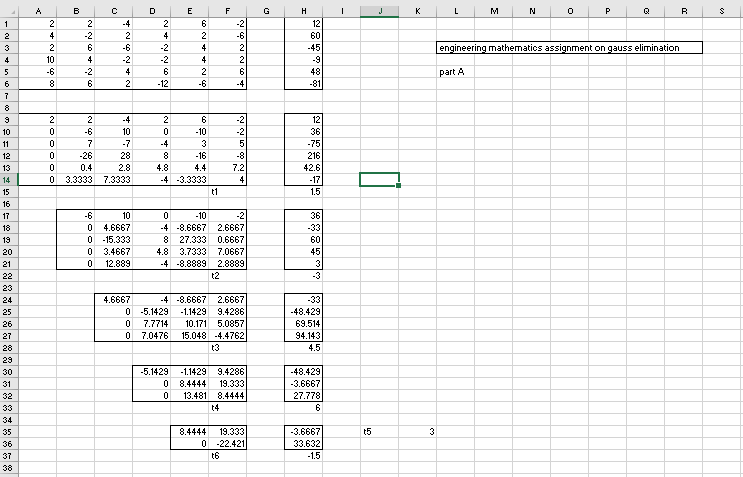 b) 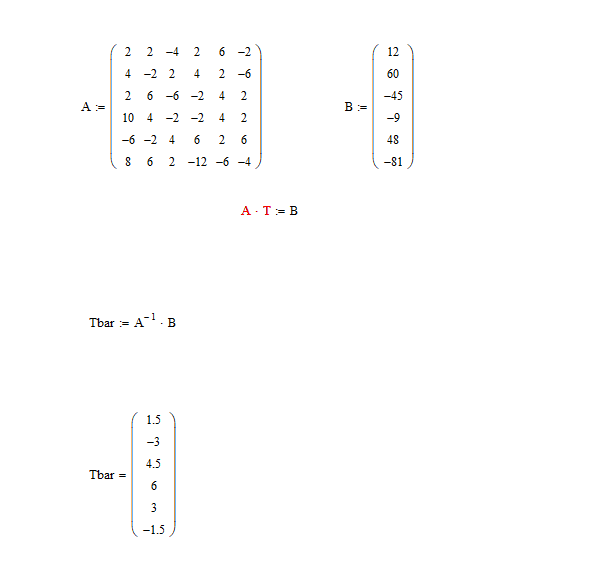 c) 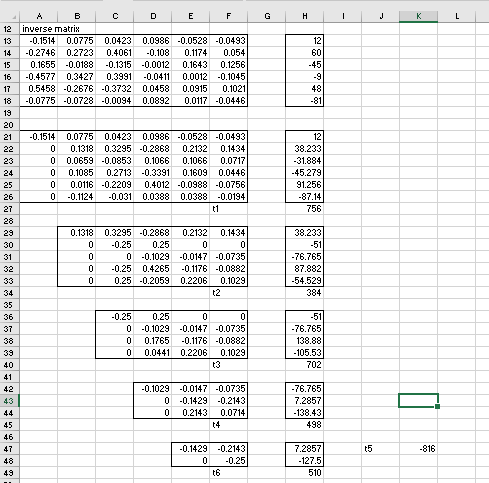 d) 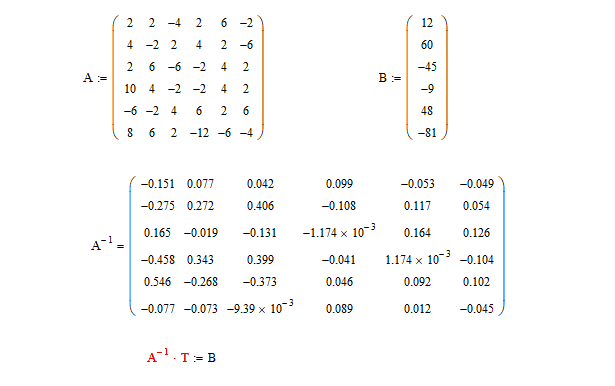 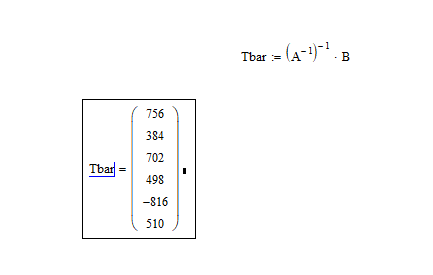 